Dom Pedro II Geriatric and Convalescent Hospital, São Paulo, Brazil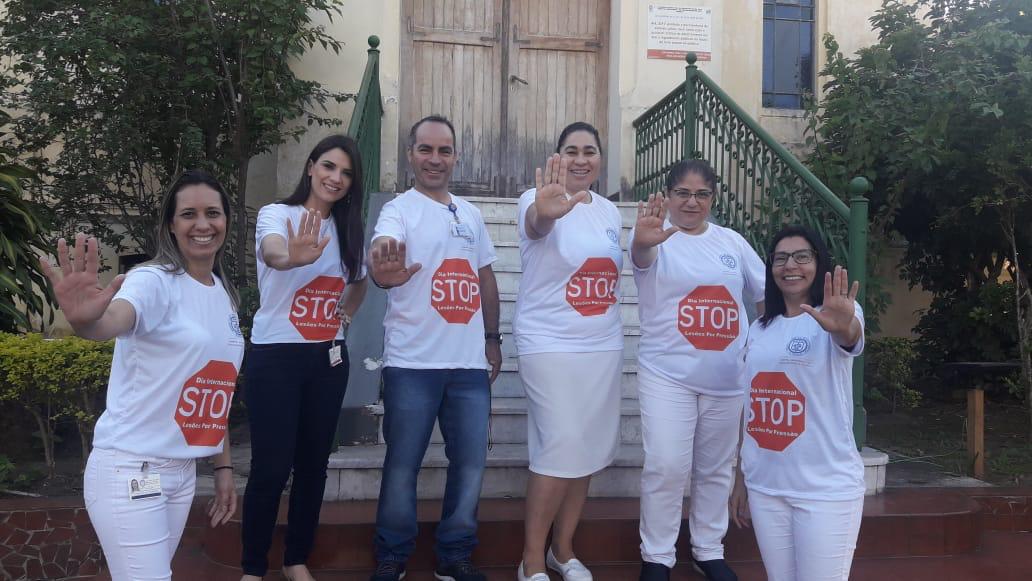 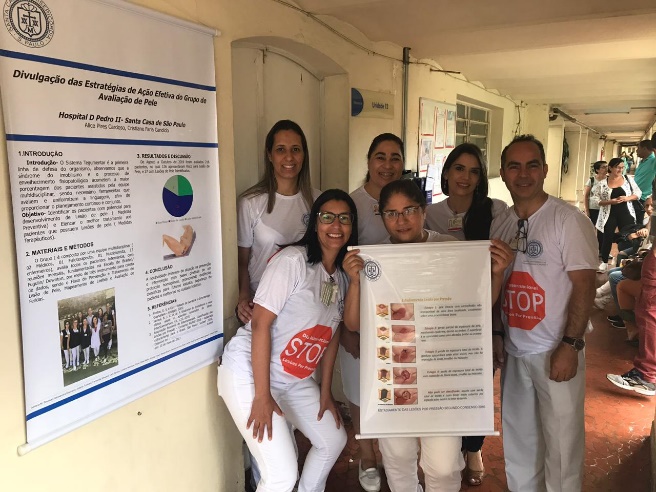 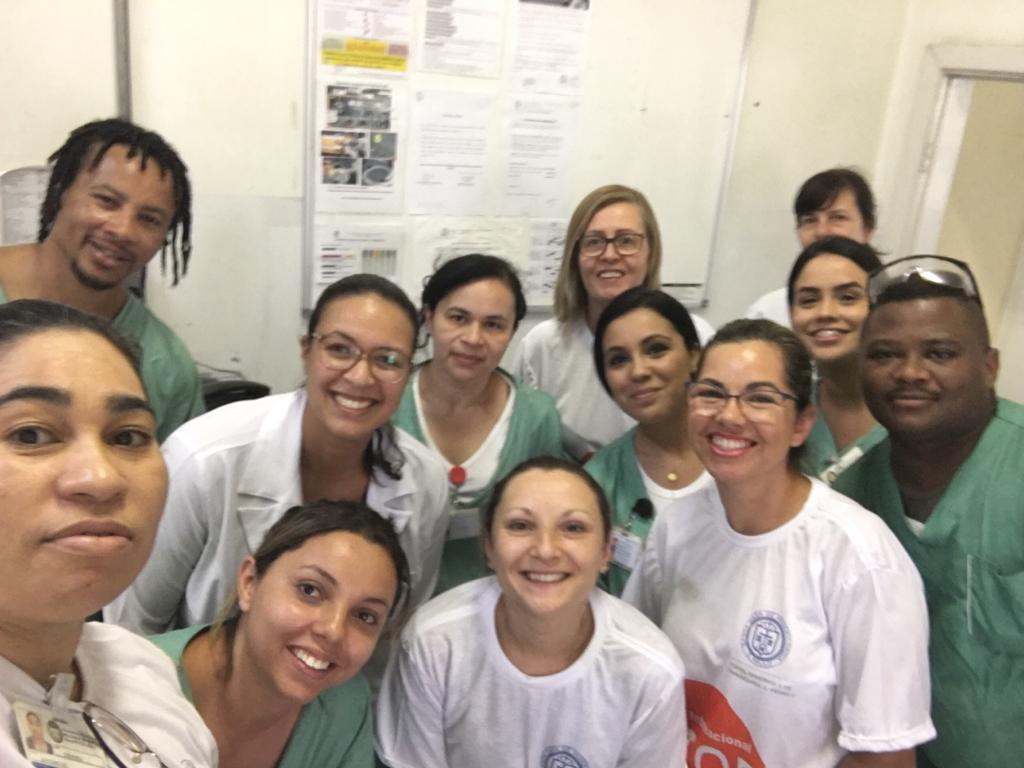 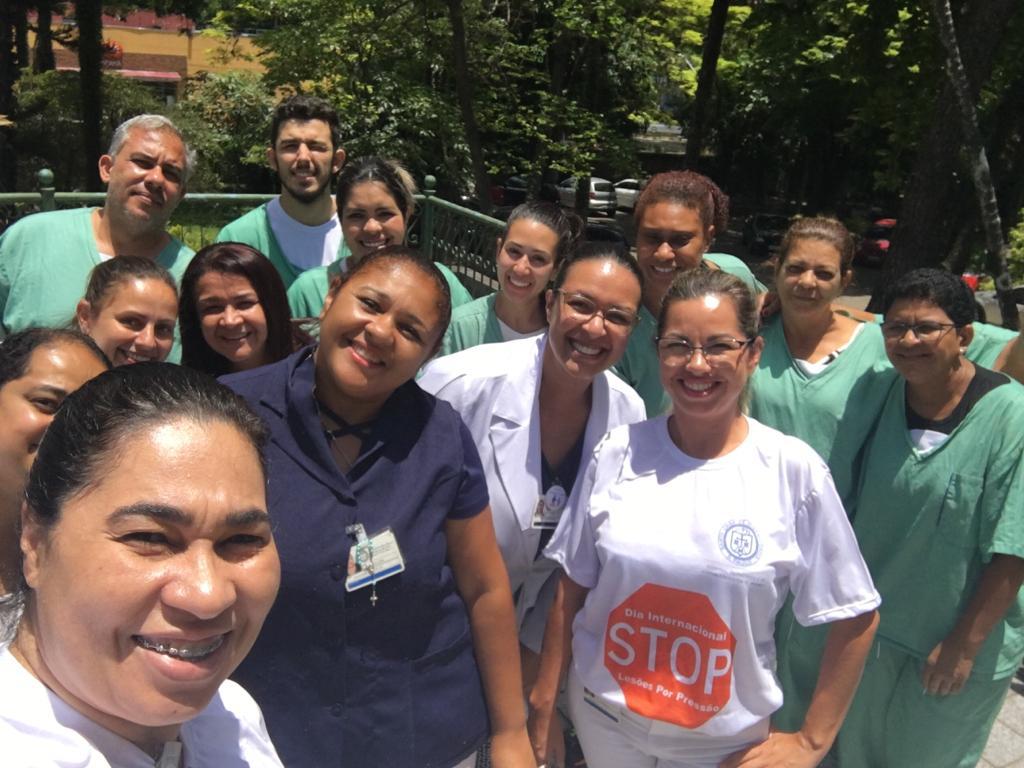 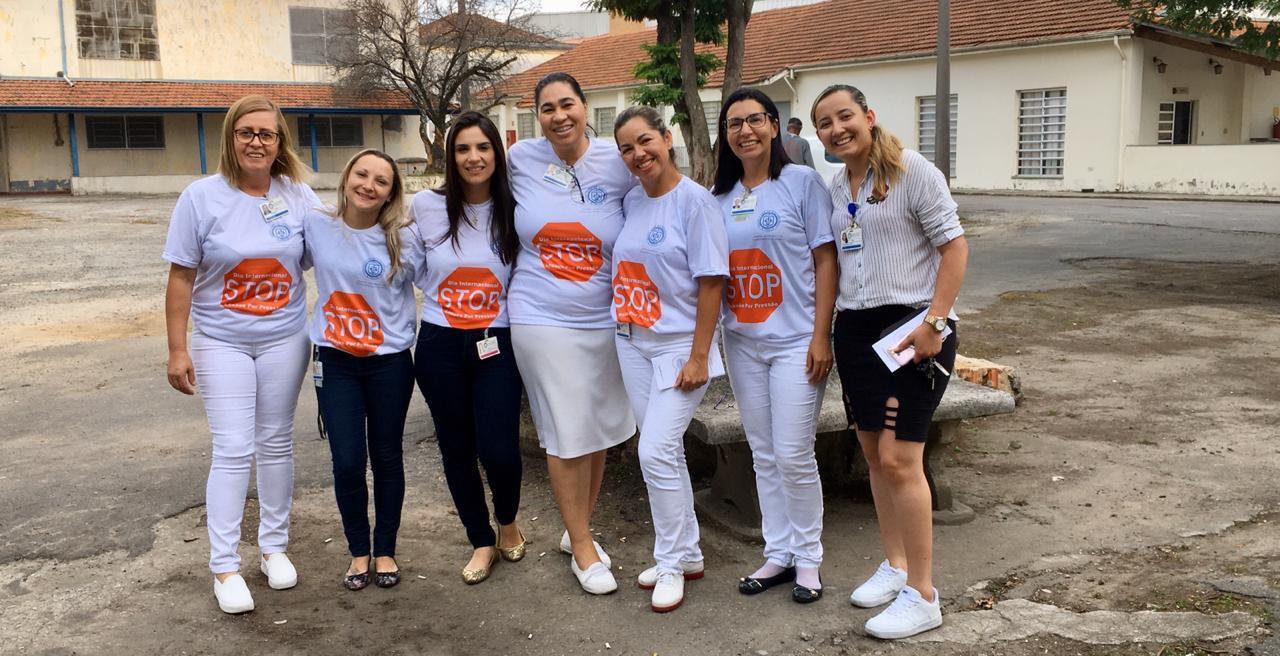 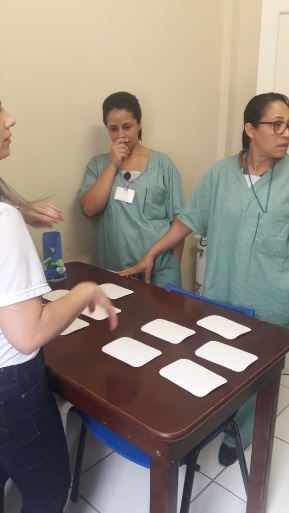 